Муниципальное бюджетное учреждение дополнительного образования Центр  « Эдельвейс»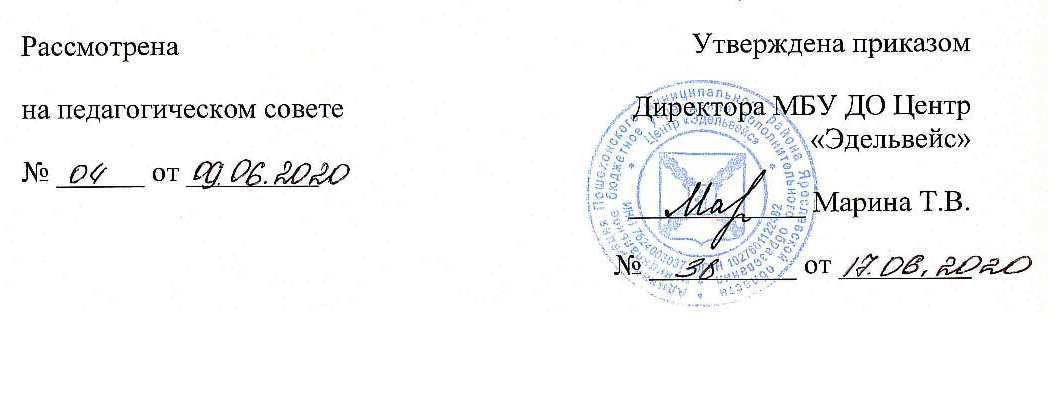 Социально-педагогическая направленностьДополнительная общеобразовательная общеразвивающая программа« Поколение NEXT».                                                                                     Возраст детей: 6,6-17лет                                                                                     Срок реализации: 36 часов                                                                   Разработал:                                                                    педагог дополнительного образования                                                                    МБУ ДО Центр «Эдельвейс»                                                                   Смирнова Марина Юрьевна                                           Пошехонье, 2020гПаспорт ПрограммыПояснительная запискаКаникулы – самая яркая по эмоциональной насыщенности пора у школьников. Детям просто необходима смена деятельности и впечатлений. Летний отдых – это   активная пора   социализации детей, продолжение образования.Лагеря отдыха детей выполняют очень важную миссию оздоровления и воспитания, когда многие семьи находятся в сложных экономических и социальных условиях. Кроме того, лагеря способствуют формированию у ребят не подавляющего личность коллективизма и коммуникативных навыков. Летний отдых сегодня – это не только социальная защита, это еще и полигон для творческого развития, обогащения духовного мира и интеллекта ребенка.Ежегодно для детей в летние каникулы проводится смена в оздоровительном лагере с дневным пребыванием детей, организованном МБУ ДО Центр «Эдельвейс» (далее по тексту – Лагерь). При комплектовании смены первоочередным правом пользуются обучающиеся из категории детей, находящихся в трудной жизненной ситуации. Для того, чтобы отдых сделать полноценным, была разработана образовательная программа   «Поколение NEXT»  (далее по тексту – Программа).Данная Программа имеет цель и задачи, в ней указаны принципы, на которые она опирается, описаны ожидаемые результаты. Программа включает в себя разноплановую деятельность, объединяет различные направления оздоровления, отдыха и воспитания детей в условиях оздоровительного лагеря.Реализация Программы призвана обеспечить:1. Увеличение количества обучающихся, охваченных организованными формами отдыха и занятости;2. Организацию отдыха и занятости детей во время летних каникул;3. Активное участие детей в построении своей пространственно – предметной среды.4. Укрепление здоровья.При разработке содержания Программы учитывается необходимость защиты ребёнка от информации, пропаганды и агитации, наносящих вред его здоровью, нравственному и духовному развитию.Лагерь – это сфера активного отдыха, разнообразная общественно значимая досуговая деятельность, которая дает возможность любому ребенку раскрыться, приблизиться к высоким уровням самоуважения и самореабилитации.   Летний лагерь является формой организации свободного времени детей разного возраста, пола и уровня развития, с другой – пространством для оздоровления, развития художественного, технического и социального творчества.Программа организации летней лагерной смены призвана всесторонне удовлетворять потребности детей и подростков, и направлена на обеспечение их полноценного и содержательного отдыха через разнообразные виды деятельности:
• художественно — эстетическое и музыкальное творчество;
• декоративно — прикладное творчество;
• интеллектуальное развитие;
• физическую культуру и спорт;
• досуг;
• социально – психологическую адаптацию;
• экскурсионную работу.Программа разработана с учетом следующих законодательных нормативно-правовых документов:Конституции РФФедерального закона  «Об образовании в Российской Федерации»СанПиН 2.4.4.2599-10закона Ярославской области от 8 октября 2009 года № 50-з «О гарантиях прав ребенка в Ярославской области»государственной программы Ярославской области «Социальная поддержка населения Ярославской области» на 2014 – 2020 годы, утвержденной постановлением Правительства области от 04.06.2014 № 539-ппостановления  Правительства Ярославской области от 22.12.2009 № 1203-п «Об утверждении порядка предоставления субвенции бюджетам муниципальных районов (городских округов) на обеспечение отдыха и оздоровления детей, порядка предоставления социальной услуги по оплате стоимости пребывания ребенка в лагерях с дневной формой пребывания детей и по предоставлению путевок в организации отдыха и оздоровления детей и формы отчёта о предоставлении социальной услуги»областной целевой программы «Семья и дети Ярославии» на 2016-2020 годы,  утвержденной постановлением Правительства области от 16.03.2016 № 265-п «Об утверждении областной целевой программы «Семья и дети Ярославии» на 2016-2020 годыпостановления Правительства Ярославской области от 30.12.2019г. № 961-п «О мерах по организации детской оздоровительной кампании в 2020 году»постановления Администрации Пошехонского муниципального района  от 20.01.2020г. № 26 «О  мерах по организации отдыха и оздоровления детей в 2020 году»Приказа по организации работы лагеря.Правил внутреннего трудового распорядка для детей и работников лагеря.Правил по технике безопасности, пожарной безопасности.Должностных инструкции работников и др.Краткая характеристика участников программыПо продолжительности программа является краткосрочной – 18 дней. Программа универсальна, так как может использоваться для работы с детьми из различных социальных групп, разного возраста, уровня развития и состояния здоровья, в учреждениях дополнительного образования.Ориентирована на детей в возрасте от  6,6  до 17 лет. Общая численность детей - 54 человека. Формируются разновозрастные отряды по  13-14 человек в каждом.Принципы организации и содержания деятельности Программы1.Принцип многообразия видов, форм и содержания деятельности, рассчитанных на доминирующие способности, интерес и потребности (интеллектуально-познавательные, художественно-творческие, организаторско-лидерские).2.Принцип свободы и творчества (выбор познавательной деятельности, форм и способов организации жизни в коллективе, выбора ролевой позиции при подготовке дел и т.д.).3.Принцип социальной активности (включение в социально-значимую деятельность при проведении разноплановых мероприятий).4.Принцип взаимосвязи педагогического управления и самоуправления (формирование временных творческих групп из числа взрослых и детей для проведения общелагерных мероприятий и т.д.).Ведущая роль в Программе «Поколение NEXT» отводится технологии квеста, которая позволяет повысить уровень сплочённости как на уровне отряда, так и на уровне всего лагеря через:- быструю адаптацию к условиям Лагеря и вхождения в процесс игры;- выработку общих целей;- освоение эффективных методов принятия совместных и индивидуальных решений;- активизация творческого потенциала каждого ребёнка;- мотивацию быть командой;-навык распределения заданий и развития чувства коллективной ответственности, выявления лидерских качеств;- налаживание эффективных межличностных отношений между участниками игры.Основные идеи Программы1. Постоянное развитие ребёнка. Реализация этой идеи возможна при осуществлении принципа свободы выбора, когда разноплановая, творческая деятельность затрагивает сферу чувств ребёнка и позволяет ему осознать себя личностью.2. Вторая идея заложена в системном оздоровлении детей в условиях Лагеря, направленном на решении проблемы воспитания здорового человека.3.Третья идея базируется на придании летней смене Лагеря определённого культурологического колорита.4. Четвёртая идея – идея самоорганизации, способности проектировать и организовывать ребёнком самовоспитание, самообразование, самоопределение.Успешность программы зависит от общего морального тонуса жизни коллектива, примера педагогов, поступков взрослых, в целом – от культуры межличностных отношений.Педагогический коллектив руководствуется в своей работе следующими педагогическими принципами:Учёт личностных особенностей каждого ребёнкаБезопасность проводимых мероприятийСоздание условий для проявления своих способностей участниками смены во всех областях досуговой и творческой деятельностиРаспределение эмоциональной и физической нагрузки в течение каждого дняЧёткое ограничение временных рамок всех видов деятельности при планировании мероприятий по программеРаспределение обязанностей между всеми участниками программыЕжедневная рефлексия с возможностью для каждого участника лагеря высказать своё мнение о прошедшем дне.Критерии и способы оценки качества реализации программыМетоды диагностики предполагаемых результатовВ процессе реализации программы осуществляется мониторинг ее результативности, основанный на использовании различных диагностических методик  (см. Приложение 2, 3)Система контроля реализации программыВ течение смены ведется ежедневная самооценка участников смены относительно эмоционального личного состояния, уровня развития коллектива.Разработан механизм обратной связи. Ежедневно в Лагере подводятся итоги прошедшего дня. В рамках программы «Поколение NEXT»   в качестве бонуса каждый участник (Молодой Хранитель) получает часы соответствующего цвета, где на обороте зашифрована тайна (загадка). За каждым видом деятельности в Лагере закреплён свой цвет:1) красные часы – хранитель тайн искусства и творчества;2) жёлтые часы – хранитель спортивных секретов;3) зелёные часы – хранитель секретов природы;4) синие часы – хранитель секретов труда;5) оранжевые часы – хранитель тайн хорошего настроения;6) фиолетовые часы – хранитель секретов интеллекта.В конце смены подсчитывается количество часов определённого цвета. Молодые Хранители, набравшие больше всех часов по какой-либо номинации, получают звание «Почётного Хранителя», сертификат с подтверждением этого статуса и подарок. Каждый Хранитель времени оформляет и ведет личный дневник успеха «Время моих достижений».Мотивационное обеспечение программы
• Добровольность включения детей в разработку, подготовку общих дел, организацию жизни лагеря.
• Сочетание индивидуального и коллективного включения детей в творческие, развивающие, интеллектуальные виды деятельности. 
• Информирование о результатах конкурсов, об условиях участия в том или ином деле.
• Организация различных видов стимулирования детей, многообразие предлагаемых видов деятельности.
• Учет возрастных и индивидуальных особенностей, способствующих обеспечению успешной самореализации ребенка.
• Создание ситуации успеха в избранных ребенком видах деятельности, индивидуальное и публичное поощрение достигнутого.
Механизмы реализации программыМеханизм реализации данной программы включает в себя деятельность на нескольких этапах:Содержание программыВоспитание творчески активной личности будет проходить через сюжетно – ролевую игру, как ведущий тип деятельности.Сюжетно - ролевая игра представляет собой исполнение детьми какого-либо сюжета. Эти игры проходят без зрителей, все - участники! Ценность сюжетно-ролевой игры определяется тем, насколько в ребенке она развивает такие качества как настойчивость, смелость, умение ориентироваться в сложной ситуации, умение действовать в интересах коллектива, сообща добиваться победы, не разрушая позитивного отношения к действительности.Игра предполагает:- большую двигательную активность;- разнообразие видов деятельности;- признание и позитивную оценку в среде сверстников и взрослых;- релаксационные занятия. Программа является комплексной, включающей в себя различные направления:Спортивно - оздоровительный модуль.Патриотический модульНравственно – эстетический модульЭкологический модульХудожественно - творческий модульДосуговый модульСпортивно-оздоровительное направлениеВ это направление входят мероприятия, пропагандирующие здоровый образ жизни. Разрабатываются и проводятся различные встречи, экскурсии, соревнования, конкурсные программы по физической культуре, ОБЖ, противопожарной безопасности, правилам дорожного движения, по оказанию первой медицинской помощи. С помощью спорта и физкультуры в лагере решаются задачи физического воспитания: укрепление здоровья, физическое развитие детей. Основные формы работыВовлечение детей в различные формы физкультурно – оздоровительной деятельности.Выработка и укрепление гигиенических навыков.Расширение знаний об охране здоровья.Утренняя зарядка.Организация двухразового питания детей.Спортивные мероприятия.Подвижные игры на свежем воздухе.Проведение тренировочной эвакуации по пожарной безопасности и др.Патриотическое направлениеЭто направление включает в себя все мероприятия, носящие патриотический, исторический и культурный характер. Мероприятия этого направления должны воспитывать в детях патриотизм, любовь к родному краю, чувство гордости за свою страну, за ее историю и культуру.Основные формы работыВоспитание детей гражданами своей Родины, знающими и уважающими свои корни, культуру, традиции своей семьи, родного края, страны.Воспитание любви к отчему дому, формирование гражданского самосознания, ответственности за судьбу Родины.Приобщение к духовным ценностям истории Малой Родины.Подвижные народные игры (лапта, цепи кованные, ручеёк и т.д.).Экскурсии в  краеведческий музей.Отрядные часы, расширяющие кругозор детей, помогающие ребёнку осмыслить своё место в природе и усвоить такие ценности как «Отечество», «Семья».Нравственно - эстетическое направлениеПрекрасное окружает нас повсюду: и в природе, и в обществе, и в отношениях между людьми. Надо только его видеть, чувствовать и понимать. Ростки этого чудесного умения заложены в каждом ребенке. Развивать их – значит воспитывать эстетически. Вот почему эстетическое воспитание всегда было и остается важнейшей частью педагогической деятельности детских оздоровительных лагерей. В рамках нравственно-эстетического воспитания в лагере можно многое сделать, и действовать можно в нескольких направлениях: музыка, песня, танец, общение с книгой, природой, искусством. Различные мероприятия этого направления должны способствовать развитию у детей чувства ответственности, надежности, честности, заботливости и уважения по отношению к себе, к другим людям и к порученному делу, бережного отношения к природе. Основные формы работыПробуждение в детях чувства прекрасного.Формирование навыков культурного поведения и общения.Посещение музея, детской библиотеки.Экологическое направлениеЭто направление включает в себя все мероприятия, носящие экологический характер, воспитывающие в детях любовь и бережное отношение к природе.Основные формы работыВовлечение детей в различные формы организации экологических мероприятий: праздников, игровых конкурсных программ, викторин, акций.Воспитание у детей правильного отношения к родной природе.Посещение музея, детской библиотеки.Мероприятия и игры экологической направленности.Художественно-творческое направлениеЭто одно из важных направлений Программы. Оно должно способствовать творческому развитию детей и их инициативе. Необходимо создать все условия в Лагере для реализации этого направления, т.к. мероприятия этого направления благоприятствуют самореализации, самосовершенствованию и социализации ребенка в жизни. Все мероприятия этого направления носят практический характер. Основные формы работыПриобщение детей к посильной и доступной деятельности в области искусства, воспитание потребности вносить элементы прекрасного в окружающую среду, в свой быт.Формирование художественно – эстетического вкуса, способности самостоятельно оценивать произведения искусства, свой труд.Развитие творческих способностей детей.Экскурсии в музей, районную библиотеку.Изобразительная деятельность (оформление отрядного уголка, плакатов).Творческие конкурсы (конкурс костюмов, рисунков).Игровые творческие программы.Творческие мастерские.Творческая деятельность – это особая сфера человеческой активности, в которой личность не преследует никаких других целей, кроме получения удовольствия от проявления духовных и физических сил. Основным назначением творческой деятельности в лагере является развитие креативности детей и подростков.Досуговое направлениеЛетние каникулы – время отдыха, и поэтому большую роль играет правильно организованный досуг. Именно в этой деятельности дети эмоционально раскрепощаются, заводят новых друзей. Необходимо, чтобы все мероприятия этого направления были веселые, эмоциональные, энергичные, непродолжительные, познавательные. Это направление напрямую связано с другими направлениями Программы. Основные формы работыВовлечение как можно большего количества детей в различные формы организации досуга.Организация кружковой деятельности.Игры.Проведение праздников, концертов, конкурсов и т.д.КТД, линейки.Досуговая деятельность – это процесс активного общения, удовлетворения потребностей детей в контактах, творческой деятельности, процесс интеллектуального и физического развития ребенка, формирования его характера. Организация досуговой деятельности детей – один из компонентов единого процесса жизнедеятельности ребенка в период пребывания его в лагере.Ведущими ценностями в условиях организации отдыха и занятости детей и подростков в летний период являются:физическое оздоровление обучающихся;сохранение и укрепление их эмоционально-психологического здоровья;развитие интеллектуальной сферы, творческого потенциала детей и подростков.План-сетка мероприятийИгровая модель сменыОбщая легендаДавным – давно в далёкой Галактике затаилось тайное общество: Хранители Времени. Они старательно берегли огромное количество секретов нашей планеты. Во все времена многие недоброжелатели пытались овладеть этими тайными знаниями и использовать их в своих недобрых целях. Однако, сделать это было непросто.Изредка Хранители сами делились секретами с простыми людьми. Так на Земле появились огонь, свет, технологии и многое другое. Но одним таинством они не могли поделиться ни при каких обстоятельствах. Этот секрет – путешествие во Времени.Однажды на планете настали тёмные времена. Большое количество тайн было украдено. Чтобы уберечь оставшиеся секреты, Хранители были вынуждены перемещаться во времени и пространстве. Они всюду пытались спрятать тайны. Но одно из своих богатств они решили укрыть по-особенному. Чтобы найти его, необходимо не только пройти через Время, но и доказать, что наша планета действительно заслуживает получить все секреты Хранителей. А доказать это смогут лишь избранные – команда смелых, активных и творческих «Поколение NEXT».Кадровое обеспечениеВажнейшим условием проведения лагеря является безопасность участников, поэтому кадровый состав должен иметь соответствующий педагогический и организаторский опыт.Правильное распределение функциональных обязанностей  между субъектами управления образовательного учреждения позволяет организовать работу лагеря и устранить дублирование функций между педагогическими работниками. Назначение директора лагеря, воспитателей, осуществляет  администрация учреждения. Директор лагеря определяет функциональные обязанности персонала, руководит всей работой лагеря и несет ответственность за состояние воспитательной, хозяйственной и финансовой работы, соблюдение распорядка дня, трудового законодательства, обеспечение здоровья и жизни воспитанников, планирует, организует и контролирует все направления деятельности лагеря, отвечает за качество и эффективность. Воспитатели организуют воспитательную работу, отвечают за жизнь и безопасность детей, следят за исполнением программы смены лагеря. Весь педагогический коллектив отвечает за соблюдение правил техники безопасности, выполнение мероприятий по охране жизни и здоровья воспитанников во время участия в соревнованиях, массовых праздниках и других мероприятиях.     В лагере постоянно работает 1технический работник по уборке   помещений и 2 вахтера. Медицинская помощь оказывается Пошехонской ЦРБ по договору о сотрудничестве.Ожидаемые результаты ПрограммыОбщее оздоровление детей, укрепление их здоровья.Укрепление физических и психологических сил детей и подростков, развитие лидерских и организаторских качеств, приобретение новых знаний, развитие творческих способностей, детской самостоятельности и самодеятельности.Получение участниками смены умений и навыков индивидуальной и коллективной творческой и трудовой деятельности, самоуправления, социальной активности.Улучшение психологического микроклимата, а также укрепление здоровья детей.Личностный рост участников смены.Работа в органах соуправления под руководством взрослых способствует формированию таких умений, как:лидерские способности;чувство ответственности за лагерь, за весь коллектив;умение общаться со взрослыми;высказывание и отстаивание своей точки зрения;видение ошибок и умение находить пути их исправления;уважение мнения других.Педагоги стараются создать атмосферу комфортности для каждого ребенка.Критерии эффективности ПрограммыДля того чтобы Программа заработала, нужно создать такие условия, чтобы каждый участник (взрослые и дети) нашёл своё место в Лагере, с удовольствием относился к обязанностям и поручениям, также с радостью участвовал в предложенных мероприятиях.Для выполнения этих условий разработаны следующие критерии эффективности:1) постановка реальных целей и планирование результатов Программы;2) заинтересованность педагогов и детей в реализации Программы, благоприятный психологический климат;3) творческое сотрудничество детей и взрослых.Чтобы оценить эффективность данной Программы с детьми проводится постоянный мониторинг. Каждый день ребята заполняют экран настроения, что позволяет организовать индивидуальную работу с детьми. В конце дня педагоги проводят анализ дня, определяя качество и содержание своей работы по результатам обратной связи.Анкетирование ребят проводится в начале и в конце лагерной смены, для анализа работы лагеря и дальнейшего планирования для будущего сезона (Приложение 2).Также в конце смены проводится мониторинг удовлетворенности родителей (законных представителей) проведением мероприятий по отдыху детей и деятельностью Лагеря (Приложение 3).4. Методическое обеспечение программыположения, приказы, инструкции, рекомендациипрограмма лагеря, план работыдолжностные инструкции всех участников процесса проведение установочного совещания для всех работающих в течение лагерной сменыподбор методических разработок в соответствии с планом работыпроведение ежедневных планёрокразработка системы отслеживания результатов и подведения итоговинформационные материалы: схемы, плакаты интерактивные видеофильмы, диски, презентациижурнал учета посещаемости детейжурнал по технике безопасностиинструктажи по ТБ  отрядный журнал, анкеты, опросникиотрядная газетаатрибутика лагеря: эмблема, знаки отличия.Педагогические условия обеспечения программыОсновные направления работы педагогического коллектива заключается в следующем:Создание наиболее благоприятных условий времяпровождения для детей;Сохранение и укрепление физического и психологического здоровья детей на основе их индивидуальных потребностей и возможностей;Ориентирование на семью в воспитании и развитии ребенкаПедагогические технологии, формы и методы работыВедущей технологией программы является игровая. Сопутствующими технологиями являются коммуникативная, групповая, ТАД (творчество, активность, действие) и др. Эти технологии обеспечат достижение поставленных организационных и методических целей. Игровая технология раскроет творческий потенциал ребенка, интерес к созидательной деятельности, разовьет интеллектуальные и физические способности, сформирует навыки позитивного общения со сверстниками, лидерские и организаторские навыки, привлечет ребят к сознательному выбору активного и здорового образа жизни.В ходе практической реализации целей и задач используются различные группы методов:метод воздействия на чувства, сознание (эмоциональное заражение, подражание, пример, внушение, погружение);методы организации и осуществления учебно-познавательной деятельности (совещание, беседа, лекция, диспут, практические занятия);методы изучения конкретной ситуации (наблюдение, анализ, социологические  исследования, тестирование, анкетирование);методы прогнозирования возможных воспитательных последствий (моделирование, причинно-следственный анализ изучаемых процессов);методы, направленные на развитие  одарённости (моделирования и проектирования, проблемного и программированного обучения).Для качественной реализации методического сопровождения деятельности лагеря педагогам предлагается реализовывать на практике следующие методики:коллективной творческой деятельности И.П.Иванова;педагогической поддержки ребенка О.С. Газмана;гуманитарно-личностная технология «Школа жизни» Ш.А.Амонашвили;профилактики вредных привычек и формирования ценностного отношения к здоровью у детей младшего школьного возраста М.М. Безруких, А.Г. Макеева, Т.А. Филиппова. Для эффективной работы в лагере активно используются:
Методика КТДДля воспитания детского коллектива на протяжении многих лет занимают особое место коллективно - трудовая деятельность и коллективно-творческие дела. Эта методика, технология, учитывающая психологию детей младшего школьного и подросткового возраста, дает каждому возможность сделать свой вклад в общее дело, приобрести навыки общения, научиться совместно выполнять задуманное, делить успех и ответственность с другими, узнать друг о друге много нового. Таким образом, идут два важных процесса одновременно: формирование и сплочение коллектива и формирование личности. У каждого, кто участвует в КТД, пробуждается творческий потенциал, возникают самые добрые чувства к своим товарищам.Дело – это событие, любые действия, выполнение которых требует от ребенка заботу об окружающих людях, о коллективе, друг о друге.
Коллективное дело – событие (набор действий), осуществляемых посредством совместных усилий всех членов коллектива – воспитанников и воспитателей.Коллективно-творческое дело (КТД) - событие, либо набор действий, предполагающий непрерывный поиск лучших решений, жизненно-важных задач и задумывается, планируется и реализуется, и оценивается сообща.
Виды КТД:
• Организаторские дела (метод взаимодействия)
• Общественно-политические дела (беседы, лекции)
• Познавательные дела (познавательные игры: ребёнок должен узнать, как можно больше об окружающем мире)
• Трудовые дела (способствуют развитию трудовых навыков)
• Художественные дела (творчество: рисование, оформление, создание спектакля)
• Спортивные дела (зарядки, веселые старты, эстафеты.)

Методика самоуправленияРазвитие самоуправления в коллективе детей играет важную роль. С одной стороны, этот процесс обеспечивает их включенность в решение разных проблем, с другой, - формирует социальную активность, способствует развитию лидерства.Детское самоуправление – форма организации функционирования коллектива, обеспечивающая развитие у детей самостоятельности в принятии и реализации решения для достижения поставленных целей. Самоуправление развивается тогда, когда дети оказываются в ситуации выбора решения поставленной проблемы. Именно принятие решения является ключевым для формирования мотива группового действия. Самоуправление в лагере развивается практически во всех видах деятельности временного детского коллектива.
Ресурсное обеспечение программыНормативно-правовое обеспечениеНормативно-правовое обеспечение – комплект необходимых документов по организации и функционированию оздоровительного лагеря. Организация летнего отдыха детей должна базироваться на обеспечении прав ребенка, исходя из следующих принципов: принципа самоценности жизни ребенка; развивающего принципа, определяющего характер способов организации и условий проведения летнего отдыха детей; принципа свободы выбора детьми и их родителями формы проведения летних каникул, предполагающего наличие вариативных форм детского отдыха; принципа социальной защищённости детства в период летнего отдыха. Опираясь на перечисленные принципы в основу программы «Поколение NEXT» положены нормативные документы, перечисленные в пояснительной записке.Материально – техническая базаРесурсное обеспечение реализации программыМатериально - техническое обеспечение: Спортивный инвентарь: мячи - резиновые, волейбольные, футбольные, обручи, скакалки.Игровые материалы  и спортивный инвентарь: шашки, шахматы, кольцебросы, бадминтон, игры настольные и др.Канцелярские принадлежности: материалы для оформления и творчества Оборудование:  компьютер, мультимедийный проектор, микрофоны, магнитофон, фотоаппарат, принтер, видеокамераПризы и награды для стимулированияМедицинские материалы и препаратыСредства внутренней связиХозяйственный инвентарьСоциальное партнерствоКинотеатр «Юбилейный»Музеи г. ПошехоньеДетская библиотекаПрофилактическая деятельностьГИБДДПожарная частьСпасательная станцияПривлечение ресурсов социума обеспечивает разнообразную качественную деятельность в лагере. Дети познакомятся с людьми разных профессий и особенностями их труда. Факторы риска   В программе  присутствуют следующие факторы риска для участников:- травмы;- неблагоприятные погодные условия;- клещи;- низкая активность детей в реализации программыУсловия реализации программыНаучно- методические:Разработка программы летнего оздоровительного лагеря с дневным пребыванием  «Поколение NEXT»Подготовка методических материалов по программе (подбор литературы, игрового оборудования, разработка сценариев)Создание методической копилки для накопления и обобщения опыта организации летнего отдыхаРазработка должностных инструкцийРазработка системы отслеживания результатов и подведение итоговМотивационные:Добровольность участия в жизни лагеря Предоставление права выбора деятельностиСтимулирование и применение системы поощрений.Список литературыБогданова Е.В. «Лето на «отлично»!» Сборник нормативно – правовых, информационных и методических материалов. Новосибирск, Изд. МКУ ГКЦ «Соло», 2015 г.- стр.10 – 25; 45.49 – 59.Гузенко А.П. Как сделать отдых детей незабываемым праздником. Волгоград: Учитель, 2007Голубев Н.К. Диагностика и прогнозирование воспитательного процесса. П., 1988.Кулаченко М.П. Учебник для  вожатого.– Ростов на Дону: Феникс, 2008.Копейкина И., Меркулова Т., Управление временем. Практические занятия и упражнения. - "Классное руководство и воспитание школьников" №02/2009;Лобачева С.И. Организация досуговых, творческих и игровых мероприятий в летнем лагере. Москва: ВАКО, 2007 г.Лукашенко М. «Тайм-менеджмент для детей: Книга продвинутых родителей» / Марианна — М.: Альпина Паблишер, 2012. — 297 с.Нещерет Л.Г. Хочу быть лидером! Выпуск 4.-Н. Новгород: изд-во ООО «Педагогические технологии», 2006.Спирина Л.В. «Я взрослый и хочу быть свободным!... или прыгнуть выше головы» / Краснодар, 2005.-72 с.Приложение 1Законы ЛагеряЗакон дружбы:
Всем ребятам помнить нужно:
Наш закон – это Дружба! 
Закон доброго отношения:
«Нет!» – ссорам, раздорам и ругани грязной!
«Да!» – улыбкам, сюрпризам, проказам!
Закон бережного отношения:
Всё, что рядом с тобой – всегда береги,
Не порть мебель и стены, они друзья, не враги!
Закон коллектива:
Один за всех, все за одного!
Правило это известно давно!
Закон ОО:
Вовремя ты быть изволь,Cоблюдай закон «Ноль-ноль»!
Закон нужно выполнять.Нельзя друзей заставить ждать.
Закон правой руки:
В нашем лагере закон для всех един:
Все молчат, когда говорит один.Закон скрещенных рук:
Довольно об этом, сказано не раз:
Время дороже запутанных фраз!
Закон Здорового Образа Жизни:
Запомни: пить, курить нельзя,
Со здоровьем мы друзья!
Закон творчества: 
Этот закон ясен должен быть всем:
Каждое дело творчески, а иначе зачем?!…
Закон зелени:
Прекрасен Природы зеленый наряд,
Деревья не трогай, цветам будь как брат.
Закон территории:
Здесь хозяин ты и житель,
За оградой – нарушитель.
Закон порядка и чистоты:
Содержи в порядке быт,
И к успеху путь открыт!Приложение 2Анкетирование детей (в начале смены)1.Нравится ли тебе в Лагере?данет2.Какие отношения между ребятами в вашем отряде?доброжелательные, дружныенапряженные, бывают ссорывраждебные, агрессивные3.Какую экскурсию ты хотел бы посетить?4.Нравится ли тебе участвовать в делах отряда?да, всегдаиногданет, не хочудругоеАнкетирование детей (в конце смены)Дорогой друг!Подошла к концу лагерная смена. Чем она запомнилась тебе, как ты чувствовал себя в нашем лагере, в коллективе ребят, что волновало тебя? Это те вопросы, ответив на которые, ты сможешь сделать так, чтобы в следующий раз (когда ты снова будешь отдыхать с нами) ты смог чувствовать себя более комфортно.Фамилия, имяВозраст (сколько тебе лет)ОтрядПонравилось ли тебе отдыхать в нашем лагере?Кем ты чаще всего был в течение смены (выбери один вариант ответа)?организаторомактивным участникомгенератором идей (предлагал новые идеи)наблюдателем (на все смотрел со стороны)В чем из предложенного в смене ты смог себя проявить (выбери варианты ответов)?в оформлении уголкав организации и проведении дел в командев активном участии в общих лагерных мероприятияхв спортев прикладном творчествев сценическом творчествесвой вариантКакие отряды, общие лагерные дела и мероприятия тебе запомнились (понравились) больше всего. Перечисли их.Самым трудным для меня в лагере было:За время, проведенное в лагере, я стал, научился:Больше всего за смену мне понравилось (запомнилось):Уходя из лагеря, я хотел бы сказать:Анкета итогового периода:1.Как ты думаешь, что стало для тебя самым важным в смене?2.В какой роли ты смог выступить в течение смены?3.Улучшилось ли состояние твоего здоровья?4.С какими проблемами ты столкнулся в лагере?5.Кто тебе помогал решать возникшие проблемы?6.Назови, пожалуйста, самое яркое событие в смене.7.От чего бы ты отказался в лагере?8.Если у тебя будет желание посещать лагерь еще раз, ты бы:Выбрал бы снова свой отрядВыбрал бы себе другой отрядНи за что бы сюда больше не пришел.Приложение 3Мониторинг удовлетворенности родителей (законных представителей) проведением мероприятий по отдыху детей и деятельностью оздоровительного лагеря с дневным пребыванием детейОПРОС:1.​ Первый ли раз Ваш ребенок находится в оздоровительном Лагере с дневным пребыванием детей? Если нет, то укажите, пожалуйста, количество сезонов пребывания ребенка в Лагере _________.2.​ Нравится ли вашему ребенку в Лагере? ___________ (да, нет).3.​ Какими, по рассказу ребенка, мероприятиями в Лагере он больше всего доволен? ______________________________________________________________________________.4. Есть ли у Вас, как у родителя, потребность в работе оздоровительного Лагеря с дневным пребывание детей? ____________________.Полное название программыПрограмма летнего оздоровительного лагеря  с дневным пребыванием детей  «Поколение NEXT»  МБУ ДО Центр «Эдельвейс»Цель программыСоздание благоприятных условий для укрепления здоровья и организации досуга детей и подростков во время летних каникул, развитие творческого и интеллектуального потенциала личности, ее индивидуальных способностей и дарований, творческой активности с учетом собственных интересов, наклонностей и возможностей.Адресат проектной деятельностиДетский оздоровительный лагерь  «Поколение NEXT»   (для детей с  6 лет и 6 месяцев до 17 лет)4 отряда по 13-14 человек в каждомСроки реализации программыС 06 августа по 26 августа 2020 годаТип программыОбщеобразовательная,общеразвивающая (комплексная).Краткое содержание программыДанная  программа рассчитана на 1 смену организации отдыха и оздоровления  детей в летний период.  Смена «Поколение NEXT»  построена в форме сюжетно – ролевой игры, которая реализуется в форме путешествия во времени и другим мирам, где показано, что настоящее, прошлое и будущее тесно взаимосвязаны между собой. Движение по сложным запутанным системам, решение непростых задач и испытания в различных временных пространствах помогают ребёнку осознать самого себя в настоящем, сопоставить опыт предыдущих поколений с современностью и заглянуть в будущее. Цель игры – собрать утраченные секреты, которые, согласно легенде, были спрятаны тайным обществом для их сохранения и защиты.Задачи программы -Создание условий для организованного отдыха детей.-Приобщение ребят к творческим видам деятельности, развитие творческого мышления.-Формирование культурного поведения, санитарно-гигиенической культуры.-Создание благоприятных условий для укрепления здоровья детей, использование окружающей природы в качестве источника оздоровления ребёнка.-Организация среды, предоставляющей ребенку возможность для самореализации на индивидуальном личностном потенциале.-Формирование у ребят навыков общения и толерантности.Предполагаемый результат-Общее оздоровление детей, укрепление их здоровья.-Развитие лидерских и организаторских качеств детей, приобретение новых знаний, развитие творческих способностей, детской самостоятельности и самодеятельности.-Получение участниками смены умений и навыков индивидуальной и коллективной творческой и трудовой деятельности, самоуправления, социальной активности.-Личностный рост участников смены.-Формирование коллектива единомышленников – детей и педагогов, взаимодействующих в психологически комфортном климате Лагеря на принципах содружества, сотрудничества и сотворчества.-Мотивация на дальнейшее творчество и познавательную деятельность по окончании летней смены.Название организацииАвтор программыМуниципальное бюджетное  учреждение дополнительного образования Центр  «Эдельвейс»Смирнова Марина Юрьевна – педагог дополнительного образования. Почтовый адрес организации,авторов программы152850Г.Пошехонье, пл. Свободы, д.8Ф.И.О. руководителяОрганизацииМарина Татьяна ВитальевнаТелефон, факс с указанием кода населенного пункта 84854621835Имеющийся опыт реализациипроекта.Дата создания программыАвтор программы имеет опыт в реализации программ летнего отдыха разной направленности, характеризующихся нетрадиционными формами оздоровительной,   досуговой  и другими видами деятельности.Август  2020 г.Финансовое обеспечение проектаФинансирование  из областного бюджета, местного бюджета и за счёт средств родителей.№Мероприятие Срок проведенияОтветственный 1Анкетирование «Мои ожидания от пребывания в лагере»Начало  сменыВоспитатели 2Анкетирование «Чему я научился в лагере, каким стал»Конец   смены Воспитатели 3Мониторинг удовлетворенности родителей (законных представителей) проведением мероприятий по отдыху детей и деятельностью оздоровительного лагеря с дневным пребыванием детейКонец   смены Воспитатели Подготовительный этап (до открытия лагеря)-формирование пакета документов, разработка программы, создание условий для реализации программы,  разработка маршрутов экскурсий, программ творческих мастерских,  установление внешних связей, согласование плана с социальными учреждениями, учреждениями культуры и др., приобретение необходимого инвентаря, проведение инструктивных совещаний с сотрудниками лагеря, комплектование лагеря,  оформление помещений, проведение родительского собрания,  оформление информационных стендов,  информирование детей и их родителей (законных представителей) о программе «Поколение NEXT»   и т.д.Организационный этап (1, 2,  дни смены)-знакомство детей с распорядком дня, приучение детей к доброжелательным и справедливым взаимоотношениям друг с другом и со старшими, диагностика интересов и ожиданий детей от лагеря,  введение детей в сюжет игры;- создание условий для быстрой адаптации детей во временном коллективе;- организация самоуправления детей в Лагере;- оформление отрядных уголков;- входящая диагностика.Решению этих задач способствуют следующие мероприятия: знакомство с Лагерем «Запуская ход Времени», торжественное открытие смены «Поколение NEXT». Посвящение в Хранители Времени», запуск Программы, организационные сборы в отрядах, оформление отрядных мест и уголков, игры на знакомство, на сплочение, на выявление лидера, на взаимодействие и многое другое.Основной этап (3–16 дни смены)-запуск Программы;-реализация основной идеи смены:1) вовлечение детей в различные виды коллективно-творческих дел. Основные коллективно – творческие дела и квесты («Пески времени», Пиратские сокровища», «Орёл & решка», «Четвёртое измерение», «Наша Russia», «Пятый элемент»), спортивные праздники и состязания («Люди Х», «В теме», «Здоровая нация», «Спорт за гранью реальности»), творческие конкурсы и развлекательно - познавательные мероприятия («Временная петля», «Мисс Вселенная», «Время Non-Stop», «Мы из будущего. Ты – не ты», «Человек будущего. Мистер Х», «Время зажигать»).2) подведение итогов каждого дня по результатам работы, подведение итога по окончанию летней смены;3) ежедневное отслеживание эмоционального состояния детей.Заключительный этап день смены)Осмысление процессов деятельности детей в период смены, анализ уровня индивидуального роста каждого участника смены.- организация рефлексии;- диагностика и анализ результативности деятельности Лагеря в рамках смены «Поколение NEXT».Завершение сюжетно – ролевой игры «Запуская ход времени», подведение итогов; награждение отрядов, детей; торжественное закрытие смены.1 день – 06 августа«Запускаем ход времени»-Сбор, деление на отряды -Мероприятие на сплочение коллектива «Поясок дружбы»-Обсуждение игрового замысла, распределение обязанностей- Инструктажи по ТБ и ПДД. Минутка безопасности.-Тренировочная эвакуация-КТД операция «Разведка»- Операция «Уют» Работа по отрядам (оформление отрядной атрибутики, оформление кабинетов)-Итоги дня – «Время впечатлений»-Линейка2 день – 07 августа «Дети будущего. Посвящение в хранители времени»-Зарядка-Запуск Программы-Торжественное открытие смены: игровая программа «Яркое лето»-Квест «Тайны забытого времени»-Подвижные игры на свежем воздухе-Итоги дня – «Время впечатлений»-Линейка3 день – 08 августа«Люди Х»-Зарядка-Беседа с использованием ИКТ «В здоровом теле – здоровый дух»-Спортивные состязания, приуроченные ко дню физкультурника-Конкурс плакатов по ЗОЖ-Игры на свежем воздухе-Итоги дня – «Время впечатлений»-Линейка4 день – 10 августа«В поисках хранителей времени»-Зарядка-Квест «В поисках хранителей времени»-Творческая мастерская  «Фабрика полезного времени»-Игры на свежем воздухе-Итоги дня – «Время впечатлений»-Линейка5 день – 11 августа«Пески времени»-Зарядка-Кругосветка- Всемирный день без табака (пропаганда ЗОЖ)- Конкурс рисунков-Игры на свежем воздухе-Итоги дня – «Время впечатлений»-Линейка6 день – 12 августа«Временная петля»-Зарядка-Квест «Временная петля»-Игра по станциям «Кругосветка»-Игры на свежем воздухе-Итоги дня – «Время впечатлений»-Линейка7 день – 13 августа«Пиратские сокровища» -Зарядка -Квест (17 век, расцвет пиратства)-Общелагерное мероприятие «Кладоискатели»-Работа творческих мастерских-Игры на свежем воздухе-Итоги дня – «Время впечатлений»-Линейка8 день – 14 августа«ОРЁЛ &РЕШКА»-Зарядка- Общелагерное мероприятие «Орел&Решка»-Фестиваль достижений «В пространстве времени»-Игры на свежем воздухе-Итоги дня – «Время впечатлений»-Линейка9 день – 15 августа«Четвертое измерение»-Зарядка- Экологическая игра (квест) по станциям «Экологическая кругосветка»- КТД экологической направленности: акция «Чистый берег»-Конкурс экологических плакатов, листовок, поделок из природного материала.-Игры на свежем воздухе-Итоги дня – «Время впечатлений»-Линейка10 день – 17 августа«Мисс вселенная»-Зарядка-«Конкурсная программа для девочек»-Работа творческих мастерских-Игры на свежем воздухе-Итоги дня – «Время впечатлений»-Линейка11 день – 18 августа«В теме»-Зарядка-Кругосветка-Мероприятие по ПДД-Конкурс рисунков по правилам дорожного движения-Игры на свежем воздухе-Итоги дня – «Время впечатлений»-Линейка12 день – 19 августа«Время NON-STOP»-Зарядка-День друзей – игровая юмористическая программа-Акция «Просто так…» (подарок другу)-Конкурс рисунков «Незабываемый момент»-Дискотека-Игры на свежем воздухе-Итоги дня – «Время впечатлений»-Линейка13 день – 20 августа«Здоровая нация»-Зарядка-Кругосветка антинаркотической направленности-Спортивный праздник-Игры на свежем воздухе-Итоги дня – «Время впечатлений»-Линейка14 день – 21 августа«НАША RUSSIA»- Зарядка- КТД патриотической направленности: акция по уборке территории у памятника неизвестному солдату-Изготовление цветов и возложение к памятнику-Квест «Россия – Родина моя!»-Итоги дня – «Время впечатлений»-Линейка15 день – 22 августа«Мы из будущего. Ты – не ты!»-Зарядка-Шоу пародий-Конкурс рисунков на асфальте «Мир глазами детей»-Игры на свежем воздухе-Итоги дня – «Время впечатлений»-Линейка16 день – 24 августа«Человек будущего: Мистер Х» -Зарядка-Конкурсная программа для мальчиков-Трудовой десант: уборка территории лагеря-Работа творческих мастерских-Игры на свежем воздухе-Итоги дня – «Время впечатлений»-Линейка17 день – 25 августа«Войди в природу другом»-Зарядка-Поход на реку Сога-Игры и конкурсы на свежем воздухе-Итоги дня – «Время впечатлений»-Линейка18 день – 26 августа«Наше время»-Флешмоб лагеря -Торжественный концерт закрытия смены «Продвинутый во времени»- Подведение итогов смены- Награждение№ п/пДолжностьКоличествоФункциональные обязанности1.Директорлагеря1- организует, координирует и контролирует работу сотрудников лагеря;- разрабатывает   программу работы лагеря;- обеспечивает безопасность жизни и здоровья детей и сотрудников лагеря;- следит за обеспечением горячего питания;- руководит работой педагогов и другого персонала.2.Воспитатель7- обеспечивает реализацию плана работы, организует детей, ведет работу по сплочению коллектива, развивает их творческий потенциал;- продумывает активное участие детей во всех видах деятельности, помогает ребёнку достичь успеха;- обеспечивает безопасность детей в лагере, на экскурсиях, мероприятиях;- несёт материальную ответственность за имущество, выданное на лагерь, отряд;- следит за дисциплиной, режимом дня, соблюдением личной гигиены;- проводит инструктаж по ТБ, ПБ для детей под личную роспись;- информирует детей и родителей о правилах, нормах и традициях дневного  лагеря, ведёт контроль за приёмом пищи.Отрядные комнатыПрименениеОтветственные Кабинеты Центра «Эдельвейс»: по ул. Советская, 14Кабинеты Центра «Эдельвейс»: по ул. Советская, 14Кабинеты Центра «Эдельвейс»: по ул. Советская, 14Мастерская Отрядные местаНачальник лагеря, воспитателиТанцевальный кабинетОтрядные места, место для репетицийНачальник лагеря, воспитателиТеатральный залПраздничные мероприятия и концерты, работа детской творческой мастерской, отрядное местоНачальник лагеря, воспитателиПлощадка у зданияОтрядные дела, игры-путешествия,  линейка, проведение общелагерных игр на воздухе, спартакиады, спортивные состязанияНачальник лагеря, воспитателиКабинеты Центра «Эдельвейс»: по  пл. Свободы, 8Кабинеты Центра «Эдельвейс»: по  пл. Свободы, 8Кабинеты Центра «Эдельвейс»: по  пл. Свободы, 8Игровой залПраздничные мероприятия и концерты, работа детской творческой мастерскойКабинеты для групповых занятийОтрядные местаГородской стадионГородской стадионГородской стадионФакторы рискаМеры профилактикиТравмыПроведение с детьми инструктажей по предупреждению травматизмаНеблагоприятные погодные условияОрганизация мероприятий согласно тематике смен в 2-х вариантах (на основе учёта погоды на свежем воздухе – в хорошую погоду, в помещениях лагеря во время плохих погодных условий)КлещиПротивоклещевая обработка территории лагеря;Проведение цикла бесед о мерах профилактики;Ежедневный осмотр детейНизкая активность детей в реализации программыВыявление индивидуальных способностей и интересов детей для приобщения  и занятости другой деятельностью (социально-значимой, спортивной, творческой и т.д.)